диалект - это местный говор или же наречие, т. е. особенности в написании слов или же произношении.RP (recieved pronunciatiot - нормативное произношениеЭтот диалект можно услышать на территории Англии и Уэльса. В нем все звуки растягиваются, смягчаются. Буква r заглушается также произносим инговое (ing) окончание мягко. В RP принято заменять простые слова официальными и более сложными, это делается для максимального выражения своих эмоции, мыслей.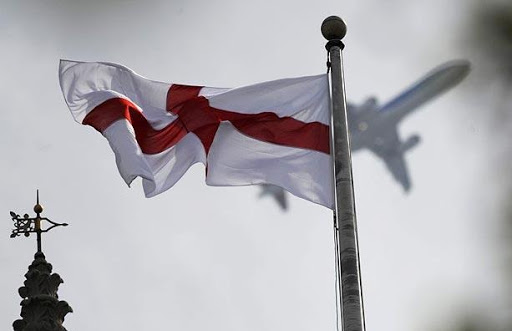 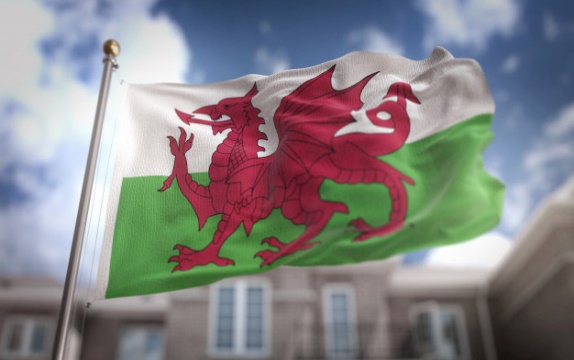 диалект йола (Ирландия)В всех диалектах Ирландии буква i всегда произноситься как звук «ой». Так же в диалекте йола буква, а меняется на звук «е». Еще один крайне значительный момент в этом диалекте: звук «ау» мы меняем на звук «эу». И последнее: в йоле очень короткое o.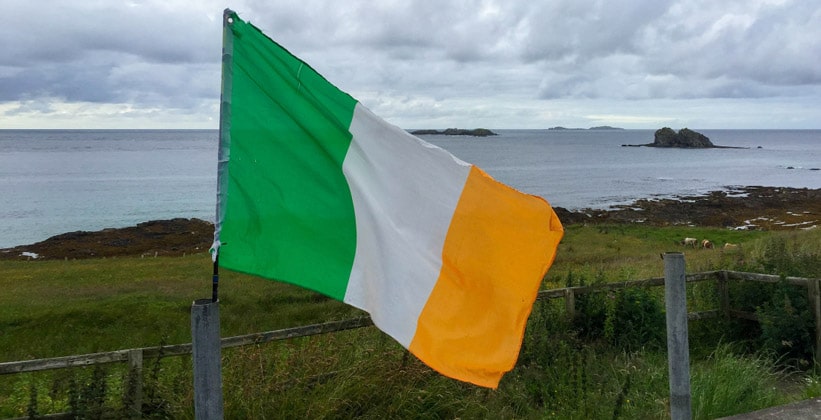 диалект скотс (Шотландия)В этом диалекте произносят букву p очень четко, твердо, коротко. Букву i произносим как звуки «ой» / «ё». Соединение букв l и r читается, как звук «и». Так же, буква, а в скотсе меняется на звук «э». А звук у - сокращается на короткое «уэ». Как и в йоле, в скотсе очень короткая о. даже если в слове будет звукосочетание оу, мы все равно произносим о.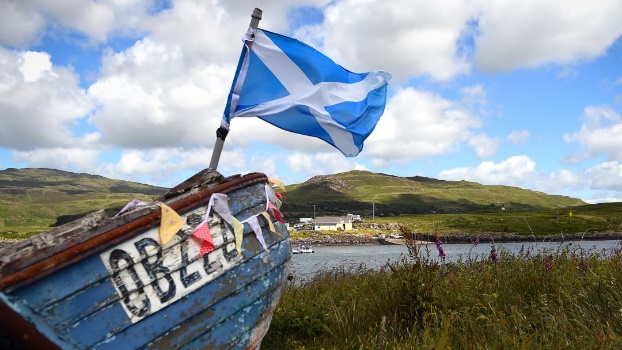 